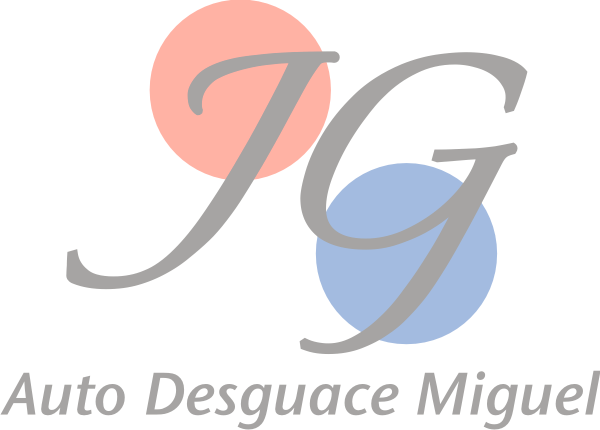 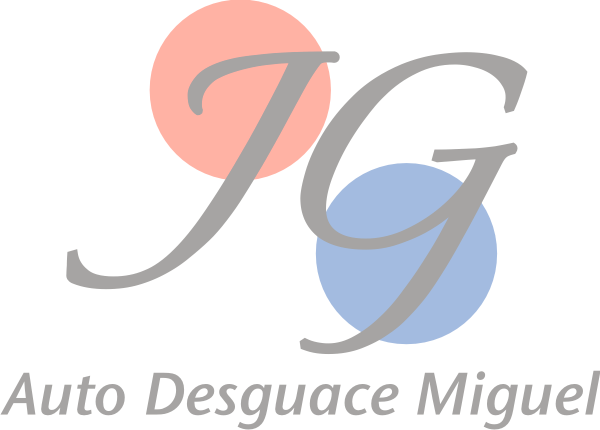 Responsable: DESGUACE REDOVÁN, S.L. - CIF: B53881601 – Avda. de Orihuela, 41. 03370 Redován (Alicante).Tratamos la información que nos facilita con el fin de gestionar administrativamente el servicio solicitado. Los datos proporcionados se conservarán durante los años necesarios para cumplir con las obligaciones legales. La Legitimación de este tratamiento se basa en el cumplimiento de exigencias legales. Los datos no se cederán a terceros salvo en los casos en que exista una obligación legal. Tiene la posibilidad de ejercitar los derechos de acceso, rectificación, supresión, oposición, limitación del tratamiento y portabilidad de sus datos, remitiendo una solicitud por escrito a la dirección anteriormente indicada, acompañando un documento para su identificación. Si tiene cualquier tipo de consulta, comentario o inquietud sobre cómo tratamos la información de carácter personal puede consultar nuestra Política de Privacidad en www.desguacemiguel.es. Puede también ponerse en contacto con nosotros en el teléfono 966754878 y/o en el correo electrónico info@desguacemiguel.es